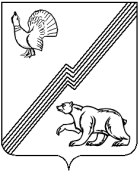 Ханты – Мансийский автономный округ – Югра (Тюменская область) Муниципальное образование – городской округ город Югорск Администрация города УПРАВЛЕНИЕ ПО ФИЗИЧЕСКОЙ КУЛЬТУРЕ, СПОРТУ, РАБОТЕ С ДЕТЬМИ И МОЛОДЕЖЬЮ_________________________________________________________________________________Приказ «_30_»_декабря_ 2013                                                                                                           № _241__О внесении изменений в ведомственную целевую программу«Отдых на 2013 – 2015 годы»	 В связи с уточнением объемов финансирования мероприятий ведомственной целевой программы, в целях создания эффективной системы отдыха и оздоровления детей, подростков и молодежи, качественного предоставления муниципальной услуги в сфере оздоровления и отдыха детей в каникулярное время, приказываю:Внести изменения в приказ Управления от 30.05.2013 № 96 «Об утверждении ведомственной целевой программы «Отдых на 2013 – 2015 годы» следующего содержания: Раздел «Непосредственные результаты реализации» Паспорта ведомственной целевой программы «Отдых на 2013 – 2015 годы» изложить в новой редакции:Раздел «Объемы и источники финансирования» паспорта ведомственной целевой программы «Отдых на 2013 – 2015 годы» изложить в новой редакции:Абзац 20 раздела «Перечень и описание Программных мероприятий» география отдыха в 2013 – 2015 годах изложить в новой редакции:География отдыха в 2013 — 2015 годах:Приложение 1 к приказу УФКСРДиМ от 30.05.2013 № 96 изложить в новой редакции (приложение 1).Приложение 2  к приказу УФКСРДиМ от 30.05.2013 № 96 изложить в новой редакции (приложение 2).Контроль за выполнением приказа оставляю за собой.Начальник  управления                                                                                              В.М. БурматовХанты – Мансийский автономный округ – Югра (Тюменская область) Муниципальное образование – городской округ город Югорск Администрация города УПРАВЛЕНИЕ ПО ФИЗИЧЕСКОЙ КУЛЬТУРЕ, СПОРТУ, РАБОТЕ С ДЕТЬМИ И МОЛОДЕЖЬЮПояснительная запискак проекту приказа Управления по физической культуре, спорту, работе с детьми и молодежью администрации города Югорска «О внесении изменений в ведомственную целевую программу «Отдых на 2013 – 2015 годы»Внесение изменений в ведомственную целевую программу «Отдых на 2013 – 2015 годы» (далее – Программа) предлагается в связи:- уточнением объемов финансирования мероприятий Программы за счет внебюджетных источников в 2013 году;- уточнением непосредственных результатов мероприятий Программы.Начальник Управления                                                                                               В.М. Бурматов Исп.: начальник отдела по СЭП О.В. Самсоненко, тел.: 8(34675) 5-00-24 (198)Приложение 1 к приказу УФКСРДиМ от «_30_» декабря 2013 №_241__Ожидаемые конечные результаты, а также непосредственные результаты реализации ведомственной целевой  программы«Отдых на 2013-2015 годы»* - сохранение количества показателей количества отдохнувших и оздоровленных на уровне 2013 года связано с отсутствием дополнительного финансирования на мероприятия программы в плановом периоде 2014, 2015 годов. Ежегодные объемы финансирования программы уточняются в соответствии с решением Думы города Югорска на очередной финансовый год и плановый период.Приложение 2 к приказу УФКСРДиМ от «_30__» декабря 2013 №_241__Перечень мероприятий ведомственной целевой программы «Отдых на 2013-2015 годы»Непосредственные результаты реализации - отсутствие случаев травматизма и несчастных случаев при организации и проведении оздоровительной кампании, 100,0%;- обеспечение благоприятных условий для развития системы межведомственной организации отдыха и оздоровления подрастающего поколения, (заседания), 12шт.;- обеспечение системы контроля за организацией и проведением летней оздоровительной кампании, 100,0%;- обеспечение оптимальных и безопасных условий для работы с детьми в период оздоровительной кампании, 40чел.;- страхование жизнедеятельности детей в период проведения летней оздоровительной кампании, 693чел.;- оказание квалифицированных услуг по организации отдыха и оздоровления детей, 32чел.;- обеспеченность (укомплектованность) детей (организованных групп) услугами медицинского и педагогического персонала, 100,0%;- обеспечение максимально комфортных условий, при организации проезда групп детей к месту оздоровления и обратно, 100,0%;- обеспечение своевременной и безопасной доставки детей к месту отдыха (сбора) и обратно, 100,0%;- сохранение количества детей, охваченных организованными формами отдыха и оздоровления на территории города Югорска, 250чел.;- сохранение количества детей, охваченных организованными формами отдыха и оздоровления за пределами города Югорска, 443чел.;- реализация профильных и воспитательно – образовательных программ по организации отдыха и оздоровления детей. Разработка и реализация нормативных правовых актов, регламентирующих деятельность по организации отдыха и оздоровления детей, 21шт.Объёмы и источники финансирования Общий объем финансирования программы на 2013 – 2015 годы составит 28 094 301,0 рубля, в том числе:- за счет средств городского бюджета 8 178 600,0 рублей, из них:2013 год – 4 521 200,0 рублей;2014 год – 1 783 900,0 рублей;2015 год – 1 873 500,0 рублей.- за счет средств автономного округа 12 814 000,0 рублей, из них:2013 год – 8 798 700,0 рублей;2014 год – 2 474 500,0 рублей;2015 год – 1 540 800,0 рублей.- за счет внебюджетных источников (софинансирование за счет родительских средств) 7 101 701,0 рублей, из них: 2013 год – 5 242 667,0 рублей;2014 год – 925 167,0 рублей;2015 год – 933 867,0 рублей.Ежегодные объемы финансирования программы уточняются в соответствии с бюджетными ассигнованиями, утвержденными на очередной финансовый год и плановый период.  №География отдыхаКоличество путёвокКоличество путёвокКоличество путёвокНаправление№География отдыха2013 год2014 год2015 годНаправление1г. Югорск (санаторий – профилакторий «Газпром трансгаз Югорск)130121121Оздоровительное2Организация смен лагерей с дневным пребыванием на базе подведомственных учреждений120120120Оздоровительное,спортивное,военно-патриотическое3Ханты-Мансийский автономный округ-Югра91111Спортивно-оздоровительное4Оздоровительные детские лагеря и санатории Уральского федерального округа1419090Оздоровительное,интеллектуальное5Профильные лагеря  (Краснодарский край)101010Военно-патриотическое,лидерское6Азовское побережье153153153Спортивное,Лидерское7Черноморское побережье505050Спортивное,оздоровительное8Республика Татарстан,г. Казань101010Лидерское9Болгария604646Лидерское 10Черногория101111Профильное 11ИТОГО:693622622№Наименование показателей результативности программыБазовый показатель на начало реализации программыЗначение показателя по годамЗначение показателя по годамЗначение показателя по годамЦелевое значение показателя на момент окончания действия программы№Наименование показателей результативности программыБазовый показатель на начало реализации программы20132014*2015*Целевое значение показателя на момент окончания действия программыПоказатели непосредственных результатов:Показатели непосредственных результатов:Показатели непосредственных результатов:Показатели непосредственных результатов:Показатели непосредственных результатов:Показатели непосредственных результатов:Показатели непосредственных результатов:1.Отсутствие случаев травматизма и несчастных случаев при организации и проведении оздоровительной кампании, %100,0100,0100,0100,0100,02.Обеспечение благоприятных условий для развития системы межведомственной организации отдыха и оздоровления подрастающего поколения, (заседания), шт.12121212123.Обеспечение системы контроля за организацией и проведением летней оздоровительной кампании, %100,0100,0100,0100,0100,04.Обеспечение оптимальных и безопасных условий для работы с детьми в период оздоровительной кампании, чел.40404040405.Страхование жизнедеятельности детей в период проведения летней оздоровительной кампании, чел.5366816226226226.Оказание квалифицированных услуг по организации отдыха и оздоровления детей, чел.31323232327.Обеспеченность (укомплектованность) детей (организованных групп) услугами медицинского и педагогического персонала, %100,0100,0100,0100,0100,08.Обеспечение максимально комфортных условий, при организации проезда групп детей к месту оздоровления и обратно, %100,0100,0100,0100,0100,09.Обеспечение своевременной и безопасной доставки детей к месту отдыха (сбора) и обратно, %100,0100,0100,0100,0100,010.Сохранение количества детей, охваченных организованными формами отдыха и оздоровления, чел., в том числе:53669362262262210.1.Сохранение количества детей, охваченных организованными формами отдыха и оздоровления за пределами города Югорска, чел.:- ДОЛ «Энергетик» (г. Тюмень);- ДОЛ «Лесовичок» (г. Первоуральск);- ДОЛ «Лесная поляна» (г. Пермь);- ДОЛ «Искра» (п. Кучугуры);- ДОЛ «Энергетик» (г. Анапа);- ДОЛ «Идель» (г. Казань);- республика Болгария;- республика Черногория;- ВСЛ «Ратоборец» (Кондинский район);- туристический лагерь (п.Аше Краснодарский край)321443:60404115350106010910381:90153501046111110381:90153501046111110381:9015350104611111010.2.Сохранение количества детей, охваченных организованными формами отдыха и оздоровления на территории города Югорска, чел.- «Санаторий – профилакторий» ООО «Газпром трансгаз Югорск»;- лагеря с дневным пребыванием детей в учреждениях физической культуры и спорта215250:130120241:121120241:121120241:12112011Реализация профильных и воспитательно – образовательных программ по организации отдыха и оздоровления детей. Разработка и реализация нормативных правовых актов, регламентирующих деятельность по организации отдыха и оздоровления детей, шт.2121212121Показатели конечных результатов:Показатели конечных результатов:Показатели конечных результатов:Показатели конечных результатов:Показатели конечных результатов:Показатели конечных результатов:Показатели конечных результатов:1Отсутствие жалоб и повышение качества предоставленных услуг в сфере организации отдыха и оздоровления детей, %100,0100,0100,00100,0100,02Обеспечение права каждого ребенка в возрасте от 6 до 17 лет на полноценный отдых, организованный на территории города Югорска и за его пределами с учетом новых социально – экономических условий, %100,0100,0100,0100,0100,03Соблюдения санитарно – гигиенических норм и правил, эпидемиологической и противопожарной безопасности при организации отдыха и оздоровления детей, в том числе профилактика травматизма и предупреждения несчастных случаев на воде, %100,0100,0100,0100,0100,04Обеспечение условий для сохранения и развития инфраструктуры детского отдыха и оздоровления, 100,0100,0100,0100,0100,05Укрепление (усовершенствование) системы кадрового обеспечения оздоровительной кампании, %100,0100,0100,0100,0100,0№Мероприятие программыМероприятие программыИсточники финансированияИтогоФинансовые затраты на реализацию, руб.Финансовые затраты на реализацию, руб.Финансовые затраты на реализацию, руб.Финансовые затраты на реализацию, руб.Финансовые затраты на реализацию, руб.Срок выполненияРезультативность№Мероприятие программыМероприятие программыИсточники финансированияИтого20132013201420142015Срок выполненияРезультативностьЗадача 1. Обеспечение комплексной безопасности детей во время их пребывания в учреждениях отдыха и оздоровления Задача 1. Обеспечение комплексной безопасности детей во время их пребывания в учреждениях отдыха и оздоровления Задача 1. Обеспечение комплексной безопасности детей во время их пребывания в учреждениях отдыха и оздоровления Задача 1. Обеспечение комплексной безопасности детей во время их пребывания в учреждениях отдыха и оздоровления Задача 1. Обеспечение комплексной безопасности детей во время их пребывания в учреждениях отдыха и оздоровления Задача 1. Обеспечение комплексной безопасности детей во время их пребывания в учреждениях отдыха и оздоровления Задача 1. Обеспечение комплексной безопасности детей во время их пребывания в учреждениях отдыха и оздоровления Задача 1. Обеспечение комплексной безопасности детей во время их пребывания в учреждениях отдыха и оздоровления Задача 1. Обеспечение комплексной безопасности детей во время их пребывания в учреждениях отдыха и оздоровления Задача 1. Обеспечение комплексной безопасности детей во время их пребывания в учреждениях отдыха и оздоровления Задача 1. Обеспечение комплексной безопасности детей во время их пребывания в учреждениях отдыха и оздоровления Задача 1. Обеспечение комплексной безопасности детей во время их пребывания в учреждениях отдыха и оздоровления 1Организация деятельности межведомственной комиссии по вопросам организации отдыха и оздоровления детей Без финансирования Без финансирования ------в течение срока реализации программыОбеспечение благоприятных условий для развития системы межведомственной организации отдыха и оздоровления подрастающего поколения, (заседания)2013 год – 12шт.;2014 год – 12шт.;2015 год – 12шт.2Заключение договоров различного характера, необходимых для организации, оздоровления и отдыха детей, в том числе:-оплата услуг привлечённых специалистов- обучение кадрового состава при организации отдыха и оздоровления детейБюджет города ЮгорскаБюджет города Югорска501 535,74501 535,74261 535,74261 535,74120 000120 000в течение срока реализации программыОбеспечение системы контроля за организацией и проведением летней оздоровительной кампании:2013 год – 100,0%;2014 год – 100,0%;2015 год – 100,0%; Обеспечение оптимальных и безопасных условий для работы с детьми в период оздоровительной кампании2013 год – 40чел.;2014 год – 40чел.;2015 год – 40чел.3Добровольное страхование от несчастных  случаев и болезней детейБюджет Ханты-Мансийского автономного округаБюджет города Югорска Бюджет Ханты-Мансийского автономного округаБюджет города Югорска 188 840:174 10014 740188 840:174 10014 74079 240:64 50014 74079 240:64 50014 74060 75048 850ежегодноОтсутствие случаев травматизма и несчастных случаев при организации оздоровительной кампании:2013 год – 100,0%;2014 год – 100,0%;2015 год – 100,0%.Страхование жизнедеятельности детей в период проведения летней оздоровительной кампании:2013 год – 693чел.;2014 год – 693чел.;2015 год – 693чел.4Оплата стоимости проезда и проживания лиц, сопровождающих детей до места отдыха и обратно, оплата услуг кадрового составаБюджет Ханты-Мансийского автономного округаБюджет города ЮгорскаБюджет Ханты-Мансийского автономного округаБюджет города Югорска1 848 949,4:132 0001 716 949,41 848 949,4:132 0001 716 949,41 013 549,4:01 013 549,41 013 549,4:01 013 549,4633 200:82 000551 200202 200:50 000152 200май-сентябрьОказание квалифицированных услуг по организации отдыха и оздоровления детей, в том числе медицинских, чел.2013 год – 32чел.;2014 год – 32чел.;2015 год – 32чел.5Оплата стоимости за предварительный заказ билетов (бронь) на железнодорожный транспортБюджет города ЮгорскаБюджет города Югорска20 00020 0000010 00010 000май-сентябрьОбеспечение максимально комфортных условий, при организации проезда групп детей к месту оздоровления и обратно:2013 год – 100,0%;2014 год – 100,0%;2015 год -100,0%.6Доставка детей автотранспортом к месту сбора (отдыха) детей и обратно Бюджет города Югорска Бюджет города Югорска 258 770,86258 770,86258 770,86258 770,8600июнь-августОбеспечение своевременной и безопасной доставки детей к месту отдыха (сбора) и обратно:2013 год – 100,0%;2014 год – 100,0%;2015 год – 100,0%. Задача 2. Эффективное и максимальное использование базы учреждений города для организации отдыха и оздоровления детей на территории города ЮгорскаЗадача 2. Эффективное и максимальное использование базы учреждений города для организации отдыха и оздоровления детей на территории города ЮгорскаЗадача 2. Эффективное и максимальное использование базы учреждений города для организации отдыха и оздоровления детей на территории города ЮгорскаЗадача 2. Эффективное и максимальное использование базы учреждений города для организации отдыха и оздоровления детей на территории города ЮгорскаЗадача 2. Эффективное и максимальное использование базы учреждений города для организации отдыха и оздоровления детей на территории города ЮгорскаЗадача 2. Эффективное и максимальное использование базы учреждений города для организации отдыха и оздоровления детей на территории города ЮгорскаЗадача 2. Эффективное и максимальное использование базы учреждений города для организации отдыха и оздоровления детей на территории города ЮгорскаЗадача 2. Эффективное и максимальное использование базы учреждений города для организации отдыха и оздоровления детей на территории города ЮгорскаЗадача 2. Эффективное и максимальное использование базы учреждений города для организации отдыха и оздоровления детей на территории города ЮгорскаЗадача 2. Эффективное и максимальное использование базы учреждений города для организации отдыха и оздоровления детей на территории города ЮгорскаЗадача 2. Эффективное и максимальное использование базы учреждений города для организации отдыха и оздоровления детей на территории города ЮгорскаЗадача 2. Эффективное и максимальное использование базы учреждений города для организации отдыха и оздоровления детей на территории города Югорска1Приобретение и оплата стоимости оздоровительных и лечебных путёвок в санаторий-профилакторий г. ЮгорскаБюджет Ханты-Мансийского автономного округа-ЮгрыБюджет города ЮгорскаСофинанси-рование родителейБюджет Ханты-Мансийского автономного округа-ЮгрыБюджет города ЮгорскаСофинанси-рование родителей4 264 800:2 857 500593 400813 900 2 886 000:2 262 400176 400447 200 2 886 000:2 262 400176 400447 200622 800:462 8000160 000622 800:462 8000160 000756 000:132 300417 000206 700Ежегодно,в течение оздорови-тельной кампанииСохранение количества детей, охваченных организованными формами отдыха и оздоровления на территории города Югорска в «Санатории – профилактории» ООО «Газпром трансгаз Югорск»:2013 год –130чел.;2014 год – 121чел.;2015 год – 121чел.2Финансирование лагерей с дневным пребыванием детей на базе учреждений, подведомственных управлению по физической культуре, спорту, работе с детьми и молодёжью администрации города ЮгорскаБюджет города ЮгорскаСофинанси-рование родителейБюджет города ЮгорскаСофинанси-рование родителей942 934:314 600628 334316  200:101 200215 000316  200:101 200215 000310 567:103 900206 667310 567:103 900206 667316 167:109 500206 667июнь-августСохранение количества детей, охваченных организованными формами отдыха и оздоровления на территории города Югорска в летний период на базе учреждений спорта (МБОУ ДОД СДЮСШ ОР «Смена») города Югорска:2013 год  – 120чел.;2014 год  – 120чел.;2015 год – 120чел.Задача 3. Организация отдыха и оздоровления детей в климатически благоприятных зонах России и за ее пределамиЗадача 3. Организация отдыха и оздоровления детей в климатически благоприятных зонах России и за ее пределамиЗадача 3. Организация отдыха и оздоровления детей в климатически благоприятных зонах России и за ее пределамиЗадача 3. Организация отдыха и оздоровления детей в климатически благоприятных зонах России и за ее пределамиЗадача 3. Организация отдыха и оздоровления детей в климатически благоприятных зонах России и за ее пределамиЗадача 3. Организация отдыха и оздоровления детей в климатически благоприятных зонах России и за ее пределамиЗадача 3. Организация отдыха и оздоровления детей в климатически благоприятных зонах России и за ее пределамиЗадача 3. Организация отдыха и оздоровления детей в климатически благоприятных зонах России и за ее пределамиЗадача 3. Организация отдыха и оздоровления детей в климатически благоприятных зонах России и за ее пределамиЗадача 3. Организация отдыха и оздоровления детей в климатически благоприятных зонах России и за ее пределамиЗадача 3. Организация отдыха и оздоровления детей в климатически благоприятных зонах России и за ее пределамиЗадача 3. Организация отдыха и оздоровления детей в климатически благоприятных зонах России и за ее пределами1Приобретение и оплата стоимости оздоровительных путёвок в санаториях Уральского федерального округаБюджет Ханты – Мансийского автономного округа - ЮгрыБюджет города ЮгорскаСофинансирование родителейБюджет Ханты – Мансийского автономного округа - ЮгрыБюджет города ЮгорскаСофинансирование родителей5 027 300:1 508 0002 452 0001 067 3003 059 300:1 508 000820 000731 3003 059 300:1 508 000820 000731 300984 000:0816 000168 000984 000:0816 000168 000984 000:0816 000168 000май-сентябрьСохранение количества детей, охваченных организованными формами отдыха и      оздоровления за пределами города Югорска:(ДОЛ «Лесовичок» г. Первоуральск): 2013год  – 40чел.;2014 год – 40чел.;2015 год – 40чел. (ДОЛ «Лесная Поляна» г.Пермь): 2013год  – 41чел.;2014 год – 30чел.;2015 год – 30чел.(ДОЛ «Энергетик» г.Тюмень):2013год – 60чел.;2014год – 60чел.;2015год – 60чел.ДОЛ «Искра» (п.Кучугуры):2013 год – 153чел.;2014 год – 153чел.;2015 год – 153чел.ДОЛ «Энергетик» (г.Анапа):2013 год – 50чел.;2014 год – 50чел.;2015 год – 50чел.2Приобретение и оплата стоимости оздоровительных путёвок на базе спортивно-оздоровительных лагерей Азовского побережьяБюджет Ханты-Мансийского автономного округа-ЮгрыБюджет города ЮгорскаСофинанси-рование родителейБюджет Ханты-Мансийского автономного округа-ЮгрыБюджет города ЮгорскаСофинанси-рование родителей7 314 900:4 446 800396 1002 472 0005 676 900:3 168 800396 1002 112 0005 676 900:3 168 800396 1002 112 0001 092 000:852 0000240 0001 092 000:852 0000240 000546 000:426 0000120 000май-сентябрьСохранение количества детей, охваченных организованными формами отдыха и      оздоровления за пределами города Югорска:(ДОЛ «Лесовичок» г. Первоуральск): 2013год  – 40чел.;2014 год – 40чел.;2015 год – 40чел. (ДОЛ «Лесная Поляна» г.Пермь): 2013год  – 41чел.;2014 год – 30чел.;2015 год – 30чел.(ДОЛ «Энергетик» г.Тюмень):2013год – 60чел.;2014год – 60чел.;2015год – 60чел.ДОЛ «Искра» (п.Кучугуры):2013 год – 153чел.;2014 год – 153чел.;2015 год – 153чел.ДОЛ «Энергетик» (г.Анапа):2013 год – 50чел.;2014 год – 50чел.;2015 год – 50чел.3Приобретение и оплата стоимости оздоровительных путёвок на базе спортивно-оздоровительных лагерей Черноморского побережьяБюджет Ханты-Мансийского автономного округа-ЮгрыСофинанси-рование родителейБюджет Ханты-Мансийского автономного округа-ЮгрыСофинанси-рование родителей3 367 767:2 347 6001 020 1671 948 167:1 191 000757 1671 948 167:1 191 000757 167682 500:595 00087 500682 500:595 00087 500737 100:561 600175 500май-августСохранение количества детей, охваченных организованными формами отдыха и      оздоровления за пределами города Югорска:(ДОЛ «Лесовичок» г. Первоуральск): 2013год  – 40чел.;2014 год – 40чел.;2015 год – 40чел. (ДОЛ «Лесная Поляна» г.Пермь): 2013год  – 41чел.;2014 год – 30чел.;2015 год – 30чел.(ДОЛ «Энергетик» г.Тюмень):2013год – 60чел.;2014год – 60чел.;2015год – 60чел.ДОЛ «Искра» (п.Кучугуры):2013 год – 153чел.;2014 год – 153чел.;2015 год – 153чел.ДОЛ «Энергетик» (г.Анапа):2013 год – 50чел.;2014 год – 50чел.;2015 год – 50чел.4Приобретение и оплата стоимости путёвок в детский лагерь г. Казань (республика Татарстан)Бюджет Ханты-Мансийского автономного округа-ЮгрыБюджет города ЮгорскаБюджет Ханты-Мансийского автономного округа-ЮгрыБюджет города Югорска195 000:66 000166 00063 000063 00063 000063 00066 00066  000066 00066  000066 000066 000июньСохранение количества детей, охваченных организованными формами отдыха и      оздоровления за пределами города Югорска (ДОЛ «Идель»):2013 год – 10чел.;2014 год – 10чел.;2015 год – 10чел.5Организация отдыха одаренных детей за пределами России - ММЦ «Приморско» (республика Болгария);- республика ЧерногорияБюджет Ханты-Мансийского автономного округа-ЮгрыБюджет города ЮгорскаСофинансирование родителей Бюджет Ханты-Мансийского автономного округа-ЮгрыБюджет города ЮгорскаСофинансирование родителей 2 698 800604 0001 114 800980 0002 698 800:604 000735 000379 800980 0002 698 800:604 000735 000379 800980 000000июль-августСохранение количества детей, охваченных организованными формами отдыха и      оздоровления за пределами. (поддержка талантливых детей путем организации системы поощрения наградными путевками):Республика Болгария2013 год – 60чел.;2014 год – 46чел.;2015 год – 46чел.Республика Черногория:2013 год – 10чел.;2014 год – 11чел.;2015 год – 11чел.Задача 4. Обеспечение внедрения новых профильных и воспитательно – образовательных программ, апробирование новых методик работы по организации отдыха и оздоровления детейЗадача 4. Обеспечение внедрения новых профильных и воспитательно – образовательных программ, апробирование новых методик работы по организации отдыха и оздоровления детейЗадача 4. Обеспечение внедрения новых профильных и воспитательно – образовательных программ, апробирование новых методик работы по организации отдыха и оздоровления детейЗадача 4. Обеспечение внедрения новых профильных и воспитательно – образовательных программ, апробирование новых методик работы по организации отдыха и оздоровления детейЗадача 4. Обеспечение внедрения новых профильных и воспитательно – образовательных программ, апробирование новых методик работы по организации отдыха и оздоровления детейЗадача 4. Обеспечение внедрения новых профильных и воспитательно – образовательных программ, апробирование новых методик работы по организации отдыха и оздоровления детейЗадача 4. Обеспечение внедрения новых профильных и воспитательно – образовательных программ, апробирование новых методик работы по организации отдыха и оздоровления детейЗадача 4. Обеспечение внедрения новых профильных и воспитательно – образовательных программ, апробирование новых методик работы по организации отдыха и оздоровления детейЗадача 4. Обеспечение внедрения новых профильных и воспитательно – образовательных программ, апробирование новых методик работы по организации отдыха и оздоровления детейЗадача 4. Обеспечение внедрения новых профильных и воспитательно – образовательных программ, апробирование новых методик работы по организации отдыха и оздоровления детейЗадача 4. Обеспечение внедрения новых профильных и воспитательно – образовательных программ, апробирование новых методик работы по организации отдыха и оздоровления детейЗадача 4. Обеспечение внедрения новых профильных и воспитательно – образовательных программ, апробирование новых методик работы по организации отдыха и оздоровления детей1Обеспечение условий для внедрения нормативных правовых актов в практическую область реализации программных мероприятий города, направленных на работу с детьмиБюджет города ЮгорскаБюджет города Югорска20 70420 70420 704000в течение срока реализации программыРеализация профильных и воспитательно – образовательных программ по организации отдыха и оздоровления детей. Разработка и реализация нормативных правовых актов,  регламентирующих деятельность по организации отдыха и оздоровления детей:2013 год – 21шт.;2014 год – 21шт.;2015 год – 21шт.2Приобретение и оплата стоимости путёвок для отдыха детей на территории Ханты-Мансийского автономного округа-ЮгрыБюджет Ханты-Мансийского автономного округа-ЮгрыБюджет города ЮгорскаСофинансирование родителейБюджет Ханты-Мансийского автономного округа-ЮгрыБюджет города ЮгорскаСофинансирование родителей968 100:678 000170 100120 000170 100:0170 1000170 100:0170 1000418 950:355 950063 000418 950:355 950063 000379 050:322 050057 000июнь-августСохранение количества детей, охваченных организованными формами отдыха и оздоровления за пределами города Югорска,военно – спортивный лагерь «Ратоборец» (Кондинский район):2013 год – 9чел.;2014 год – 11чел.;2015год – 11чел.3Финансирование профильных лагерейБюджет города ЮгорскаБюджет города Югорска475 900110 300110 300182 800182 800182 800июнь-сентябрьСохранение количества детей, охваченных организованными формами отдыха и оздоровления за пределами города Югорска,туристический лагерь п Аше (краснодарский край):2013 год – 10чел.;2014 год – 10чел.;2015 год – 10чел.ВСЕГО:Бюджет Ханты – Мансийского автономного округа – ЮгрыБюджет Ханты – Мансийского автономного округа – Югры12 814 0008 798 7004 521 2005 242 6678 798 7004 521 2005 242 6672 474 5001 783 900925 1672 474 5001 783 900925 1671 540 8001 873 500933 867ВСЕГО:Бюджет города ЮгорскаБюджет города Югорска8 178 6008 798 7004 521 2005 242 6678 798 7004 521 2005 242 6672 474 5001 783 900925 1672 474 5001 783 900925 1671 540 8001 873 500933 867ВСЕГО:Софинасирование родителейСофинасирование родителей7 101 7018 798 7004 521 2005 242 6678 798 7004 521 2005 242 6672 474 5001 783 900925 1672 474 5001 783 900925 1671 540 8001 873 500933 867ИТОГО:28 094 30118 562 56718 562 5675 183 5675 183 5674 348 167